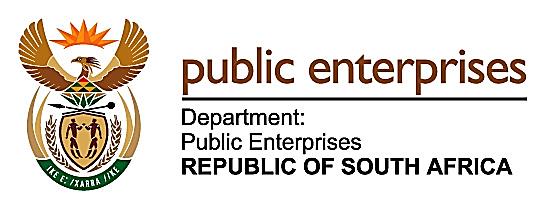 MINISTRY PUBLIC ENTERPRISESREPUBLIC OF SOUTH AFRICA  Private Bag X15, Hatfield, 0028   Suite 301 InfoTech Building 1090 Acadia Street Hatfield Tel: 012 431 1118/1150 Fax: 012 431 1039 Private Bag X9079, Cape Town, 8000 Fax: 021 465 2381NATIONAL ASSEMBLYQUESTION FOR WRITTEN REPLYQUESTION NO.: 222222.	Mr M M Dlamini (EFF) to ask the Minister of Public Enterprises:(1)	What number of persons have undergone training at the Transnet Security School for Protection Officer Training (a) at each location and (b) in each year since 1 January 2014;(2)	How many of the persons who were trained (a) completed the training and (b) were employed following training;(3)	Whether all persons who underwent training were provided with certificates of training; if not, why not;(4)	(a) what number of protection officers does Transnet (i) employ internally and (ii) outsource and (b) what number of vacancies for protection officers does Transnet currently have;(5)	Whether the Transnet Security School is currently recruiting more trainees for training as protection officers; is so, why? 						NW243EResponseThis response is according to information received from the SOC: (1)(2)(3)	A total of 1,901 Protection Officials underwent training at the Transnet School of Security since 1 January 2014 of which 1,891 completed the training.  The Transnet School of Security issued certificates to all the learners after the completion of the Learnership. Of the 1,891 Protection Officers who completed training, a total number of 1,789 certificates have been received from the Safety and Security Sector Education and Training Authority (SASSETA). Transnet is awaiting the outstanding 102 certificates from the SASSETA which will be issued to the Learners once received by Transnet.  Transnet has been made aware that the SASSETA has experienced challenges in the issuing of these outstanding certificates and Transnet is following up on the matter.(4) (a)(i)	Currently Transnet employs 881 Protection Officers across the business.(a)(ii)	Transnet has external service providers rendering protection services where the business requires protection services across the national foot print, with approximately 6,600 guards from 73 suppliers. (b) 	Currently there are no vacancies for protection officers.(5)	 	Transnet School of Security is not currently recruiting Learners.  (b) Year(a) Location(a) Location(a) LocationTotal(b) YearEsselenparkBloemfonteinKilnerparkTotal20145514170968201535239807502016016901692017001414Total903984141,901Commenced Training(a) Completed Training Comments 1,9011,891The difference in numbers between commenced with training and completion is due to learners exiting the program before completion for various reasons.(b) Learners who successfully completed the training were released to the national market for absorption.